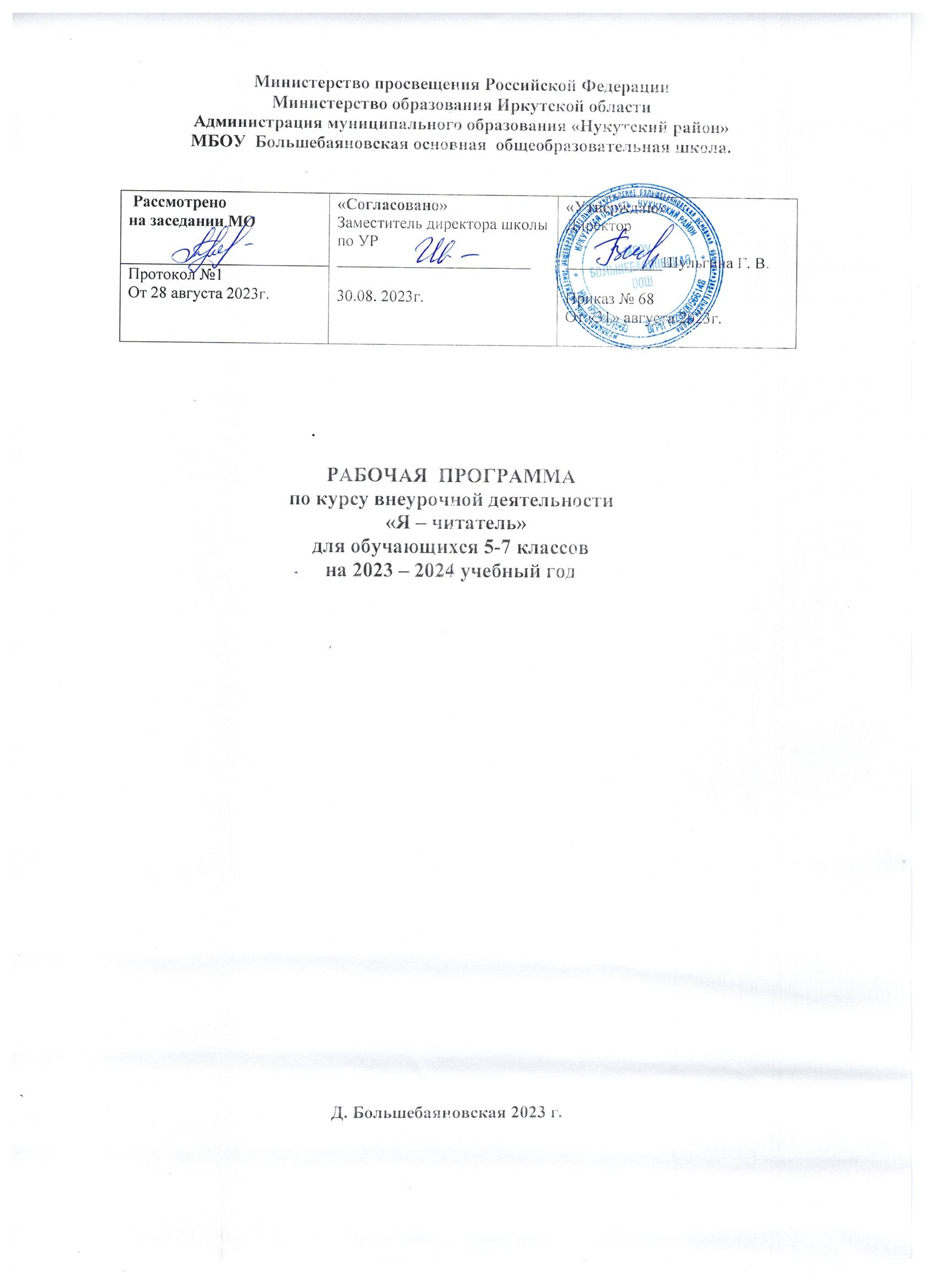 Данная рабочая программа предусматривает изучение основ журналистики в объеме 170 ч, в том числе: в 5 классе —34ч. (1 час в неделю), в 6 классе — 34 ч. (1 час в неделю), в 7 классе — 34 ч. (1 час в неделю), в 8 классе — 34ч. (1 час в неделю), в 9 классе — 34 ч. (1 час в неделю). Программа кружка рассчитана на 170 часовАктуальность программы внеурочной деятельности «Литературный журнал» определена переходом системы образования к Федеральному государственному образовательному стандарту основного общего образования. Программа обеспечивает реализацию задач ФГОС ООО: — формирования образовательного базиса, основанного не только на знаниях, но и на соответствующем культурном уровне развития личности; — создания необходимых условий для еѐ самореализации; — выявления и развития способностей обучающихся, в том числе одарѐнных детей, их профессиональных склонностей через систему клубов, секций, студий и кружков, организацию общественно полезной деятельности, в том числе социальной практики; — организации проектной деятельности; — участия обучающихся в проектировании и развитии внутришкольной социальной среды, школьного уклада. В основе программы лежит системно-деятельностный подход, который предполагает: — воспитание и развитие качеств личности, отвечающих требованиям информационного общества, инновационной экономики, задачам построения российского гражданского общества на основе принципов толерантности, диалога культур и уважения его многонационального, поликультурного состава; — формирование соответствующей целям общего образования социальной среды развития обучающихся в системе образования, переход к стратегии социального проектирования и конструирования на основе разработки содержания и технологий образования, определяющих пути и способы достижения желаемого уровня (результата) личностного и познавательного развития обучающихся; — ориентацию на достижение цели и основного результата образования; — развитие на основе освоения универсальных учебных действий, познания и освоения мира личности обучающегося, его активной учебнопознавательной деятельности, формирование его готовности к саморазвитию и непрерывному образованию; — признание решающей роли содержания образования, способов организации образовательной деятельности и учебного сотрудничества в достижении целей личностного и социального развития обучающихся; — учѐт индивидуальных возрастных, психологических и физиологических особенностей обучающихся, роли, значения видов деятельности и форм общения при построении образовательного процесса и определении воспитательно-образовательных целей и путей их достижения; — разнообразие индивидуальных образовательных траекторий и индивидуального развития каждого обучающегося, в том числе одарѐнных детей, детей-инвалидов и детей с ограниченными возможностями здоровья. Системно-деятельностный подход позволит обеспечить: — формирование готовности к саморазвитию и непрерывному образованию; — проектирование и конструирование социальной среды развития обучающихся в системе образования; — активную учебно-познавательную деятельность обучающихся; — построение образовательного процесса с учѐтом индивидуальных возрастных, психологических и физиологических особенностей обучающихся. Программа внеурочной деятельности «Литературный журнал» имеет тесную связь с предметными результатами освоения основной образовательной программы основного общего образования. В частности, в изучении предметных областей «Филология» и «Русский язык», лежащих в основе человеческого общения, формирования гражданской, этнической и социальной идентичности, позволяющей понимать, быть понятым, выражать внутренний мир человека. Данная программа будет способствовать: — осознанию взаимосвязи между своим интеллектуальным и социальным ростом, способствующим духовному, нравственному, эмоциональному, творческому, этическому и познавательному развитию; — обогащению активного и потенциального словарного запаса для достижения более высоких результатов при изучении других учебных предметов; — совершенствованию видов речевой деятельности, обеспечивающих эффективное владение разными учебными предметами и взаимодействие с другими людьми в ситуациях формального и неформального межличностного и межкультурного общения; — пониманию определяющей роли языка в развитии интеллектуальных и творческих способностей личности в процессе образования и самообразования. Стандарт ориентирован на становление личностных характеристик выпускника («портрет выпускника основной школы»), таких как: — любящий свой край и своѐ Отечество, знающий русский и родной языки и уважающий свой народ, его культуру и духовные традиции; осознающий и принимающий ценности человеческой жизни, семьи, гражданского общества, многонационального российского народа, человечества; - активно и заинтересованно познающий мир, осознающий ценность труда, науки и творчества;— умеющий учиться, осознающий важность образования и самообразования для жизни и деятельности, способный применять полученные знания на практике; — социально активный, уважающий закон и правопорядок, соизмеряющий свои поступки с нравственными ценностями, осознающий свои обязанности перед семьѐй, обществом, Отечеством; -уважающий других людей, умеющий вести конструктивный диалог, достигать взаимопонимания, сотрудничать для достижения общих результатов; — осознанно выполняющий правила здорового и экологически целесообразного образа жизни, безопасного для человека и окружающей его среды; — ориентирующийся в мире профессий, понимающий значение профессиональной деятельности для человека в интересах устойчивого развития общества и природы. Все эти требования учтены в программе. Через привлекательные для подростков, эффективные виды деятельности (игровая, познавательная, проблемно-ценностное общение, досуговое общение, художественное, социальное, техническое творчество, совместная трудовая, социально значимая деятельность, проектирование, дискуссии) будут достигнуты личностные, метапредметные и предметные результаты освоения основной образовательной программы основного общего образования, определенные в Федеральном государственном образовательном стандарте. Данная программа создает условия для успешной социальной адаптации, так как еѐ участники получают социально-значимый опыт, участвуют в практиках, способствующих формированию активной гражданской позиции и профессиональному самоопределению. Программа обеспечивает преемственность с основной образовательной программой начального общего образования, частью которой является междисциплинарная программа по формированию информационных компетентностей и навыков работы с текстом.Цель программы: формирование ключевых компетенций, составляющих основу умения учиться (информационная, коммуникативная), активной гражданской позиции, повышение речевой культуры и культуры общения детей и подростков. Задачи: — создать условия для развития нравственных качеств личности обучающихся — изучать основы журналистского мастерства; — повышать речевую грамотность; — обучать умениям работы в команде  — развивать организаторские и лидерские способности. Таким образом, программа относится к духовно-нравственному направлению внеурочной деятельности. Программа разработана для разновозрастной группы обучающихся 5—9-х классов. Содержание курса охватывает достаточно широкий круг вопросов и видов деятельности: от изучения основ журналистики, работы с образцами текстов до самостоятельных опросов, интервью, верстки и выпуска номеров школьной печатной газеты. Курс рассчитан на 1час в неделю, 34 часа в год. Занятия проходят в кабинете русского языка и литературы, а также обучающиеся посещают школьные и классные мероприятия, активно собирают информацию. Содержание программы реализуется циклично. Результатом цикла является выпуск газеты. Общая характеристика учебного предмета «Я - читатель» Содержание курса в основной школе обусловлено общей нацеленностью образовательного процесса на достижение метапредметных и предметных целей обучения, что возможно на основе компетентностного подхода, который обеспечивает формирование и развитие коммуникативной, языковой, лингвистической (языковедческой) и культуроведческой компетенций. Программа по целевой направленности является профессиональноприкладной, развивающей, личностно-ориентированной.  Программа предполагает изучение основ журналистского творчества, теории и истории СМИ, психологии журналиста в ходе практической деятельности. Она является средством развития интереса к различным видам газетного дела: журналистике, редактированию, фотокорреспонденции, технологическому созданию газеты. Курс ориентирован на дополнительное образование учащихся 5-9 классов и рассчитан на пять лет. Программа составлена так, чтобы каждый обучающийся мог свободно выбрать вид, форму, темп и объем работы. Она предусматривает групповые и индивидуальные занятия по теории и практике газетного дела. Программа модифицирована, составлена по принципу типовой, за основу берется примерный тематический план. Она имеет связь с базовыми предметами (русский язык, литература, история, мировая художественная культура, обществознание, информатика, право, экономика), в ней четко прослеживаются межпредметные связи. Практическим выходом реализации программы является издание школьной газеты. Группа формируется из разновозрастных детей на добровольной внеконкурсной основе. Так как дети имеют различные базовые знания, большое внимание в программе уделяется индивидуальной работе. Предусматривается постепенное усложнение материала, видов практических работ, повышение требований к качеству работ обучающихся.Личностные, метапредметные и предметные планируемые результаты освоения обучающимися программы 5 класс Личностные результаты:  развитие нравственных качеств;  формирование межличностных отношений;  развитие трудовых навыков. Метапредметные результаты: Познавательный блок:  знакомство с основами журналистской деятельности  овладение первоначальными оформительскими навыками;  развитие творческих и литературных способностей. Регулятивные. В сфере развития регулятивных универсальных учебных действий приоритетное внимание уделяется формированию действий целеполагания, включая способность осуществлять выбор эффективных путей и средств достижения целей, контролировать и оценивать свои действия как по результату. Ведущим способом решения этой задачи является формирование способности к проектированию. В сфере развития коммуникативных универсальных учебных действий приоритетное внимание уделяется: 1. формированию действий по организации и планированию учебного сотрудничества с учителем и сверстниками, умений работать в группе и приобретению опыта такой работы, практическому освоению морально-этических и психологических принципов общения и сотрудничества; 2. определять цели коммуникации, оценивать ситуацию, учитывать намерения и способы коммуникации партнѐра, выбирать адекватные стратегии коммуникации. Предметные результаты:  воспринимать на слух художественный текст (рассказ, стихотворение) в исполнении учителя, учащихся;  отвечать на вопросы учителя по содержанию прочитанного;  подробно пересказывать текст;  составлять тексты разных жанров. 6 класс Личностные результаты:  развитие нравственных качеств;  формирование межличностных отношений;  развитие трудовых навыков. Метапредметные результаты: Познавательный блок:  знакомство с произведениями писателей и сверстников на нравственные, патриотические, экологические темы;  получение знаний о Родине и родном крае;  получение знаний о труде людей, профессиях, видах творчества, о красоте, культуре, культурных ценностях;  работа со словарями. Регулятивные. В сфере развития регулятивных универсальных учебных действий приоритетное внимание уделяется формированию действий целеполагания, включая способность осуществлять выбор эффективных путей и средств достижения целей, контролировать и оценивать свои действия как по результату. Ведущим способом решения этой задачи является формирование способности к проектированию. В сфере развития коммуникативных универсальных учебных действий приоритетное внимание уделяется: 1. формированию действий по организации и планированию учебного сотрудничества с учителем и сверстниками, умений работать в группе и приобретению опыта такой работы, практическому освоению морально-этических и психологических принципов общения и сотрудничества;2. определять цели коммуникации, оценивать ситуацию, учитывать намерения и способы коммуникации партнѐра, выбирать адекватные стратегии коммуникации. Предметные результаты:  воспринимать на слух художественный текст (рассказ, стихотворение) в исполнении учителя, учащихся;  отвечать на вопросы учителя по содержанию прочитанного;  подробно пересказывать текст;  составлять тексты разных жанров. 7 класс Личностные результаты:  развитие нравственных качеств;  формирование межличностных отношений;  развитие трудовых навыков. Метапредметные результаты: Познавательный блок:  обучение планированию своей деятельности;  подготовка и презентация выставок, сообщений. Регулятивные. В сфере развития регулятивных универсальных учебных действий приоритетное внимание уделяется формированию действий целеполагания, включая способность осуществлять выбор эффективных путей и средств достижения целей, контролировать и оценивать свои действия как по результату. Ведущим способом решения этой задачи является формирование способности к проектированию. В сфере развития коммуникативных универсальных учебных действий приоритетное внимание уделяется: 1. формированию действий по организации и планированию учебного сотрудничества с учителем и сверстниками, умений работать в группе и приобретению опыта такой работы, практическому освоению морально-этических и психологических принципов общения исотрудничества; 2. определять цели коммуникации, оценивать ситуацию, учитывать намерения и способы коммуникации партнѐра, выбирать адекватные стратегии коммуникации.Предметные результаты:  воспринимать на слух художественный текст (рассказ, стихотворение) в исполнении учителя, учащихся;  отвечать на вопросы учителя по содержанию прочитанного;  подробно пересказывать текст;  составлять тексты разных жанров. 8 класс Личностные результаты:  развитие нравственных качеств;  формирование межличностных отношений;  развитие трудовых навыков. Метапредметные результаты: Познавательный блок:  обучение планированию своей деятельности;  подготовка и презентация выставок, сообщений. Регулятивный блок:  планирование и выполнение мини-проектов;  анализ и интерпретация результатов своих наблюдений;  выявление закономерностей. Коммуникативный блок:  доброжелательное сотрудничество со сверстниками и другими людьми;  обучение владению диалогической и монологической речью;  обучение постановки вопросов;  обучение поиску и сбору информации. Предметные результаты:  воспринимать на слух художественный текст (рассказ, стихотворение) в исполнении учителя, учащихся;  отвечать на вопросы учителя по содержанию прочитанного;  подробно пересказывать текст;  составлять тексты разных жанров. 9 класс Личностные результаты:  развитие нравственных качеств формирование межличностных отношений;  развитие трудовых навыков. Метапредметные результаты. Познавательный блок:  обучение планированию своей деятельности;  подготовка и презентация выставок, сообщений. Регулятивный блок:  обучение планированию своей деятельности;  подготовка и презентация выставок, сообщений;  планирование и выполнение мини-проектов;  анализ и интерпретация результатов своих наблюдений;  выявление закономерностей. Коммуникативный блок:  доброжелательное сотрудничество со сверстниками и другими людьми;  обучение владению диалогической и монологической речью;  обучение постановки вопросов;  обучение поиску и сбору информации;  отработка умения полно и точно выражать свои мысли;  участие в коллективных творческих делах. Предметные результаты:  воспринимать на слух художественный текст (рассказ, стихотворение) в исполнении учителя, учащихся;  отвечать на вопросы учителя по содержанию прочитанного;  подробно пересказывать текст;  составлять тексты разных жанров. Содержание курса «Я – читатель»Вводное занятие: • беседа: — основные разделы газетного листа; • определение микрогрупп, распределение обязанностей, определение ролей, интересов, ответственности; • коммуникативные игры. Жанры журналистики: • беседа: — умение мыслить фактами; интервью; творческая работа «Репортаж». Новость (заметка, сообщение): • беседа: — сообщение, предмет сообщения; средства передачи информации; цель сообщения, адресат; лаконизм художественных средств; • творческая работа «Заметка». Моделирование школьной газеты: • беседа: — по какому принципу располагаются заметки на полосе; рубрики в школьной газете; — единство оформления; — постоянство, традиции в содержании и оформлении; • тренинг практических умений «Моделирование газетных полос».Речь и текст: • беседа: структура текста; — особенности публицистического стиля; • анализ текстов; • тренинг практических умений.Интервью: • беседа: — причины, время и место беседы; — запись со слов интервьюированного; особенности диалога; • тренинг практических умений: постановка вопросов; — запись речи собеседника, еѐ передача.О чем пишут в школьной газете? • практикум: - определение системы рубрик; - определение привлекательных тем; освещение школьных мероприятий, интересных классных дел. Сбор фактов и материалов: • практикум: — посещение мероприятий; — обсуждение, написание статей; — составление фоторепортажей.Макетирование выпуска газеты: • практическая работа: — обработка материалов;- создание макета печатного номера газеты. 10. Верстка номера газеты: • практическая работа «Верстка номера»: — основы оформления газеты; титул, колонтитулы; — принципы расположения заметки на полосе. 11.Анализ работы над номером: • специально организованная работа, в ходе которой происходит обсуждение работы команды, определение личной ответственности, учет интересов и пожеланий. 12. Правила поведения юного корреспондента: • беседа: профессиональные качества журналиста - внимание к людям, способность выделять главное, доступно излагать материал, мобильность и т. д.; • обсуждение: — имидж журналиста (простота, доверительность в общении, коммуникабельность); • практическая работа по созданию «Кодекса чести» корреспондентов нашей газеты. 13. Сообщение. Средства передачи информации: • лекция, презентации: как фиксировать информацию; — точность информации; — что такое «подача»? • ролевые коммуникативные игры. 14. Новости как жанр: • работа со словарями: обсуждение определений и словарных статей; • анализ публицистических текстов; практическая работа «Новости в публицистическом жанре». 15. Блок новостей: • просмотр и анализ новостей городской газеты— структура и содержание; — оперативность, лаконизм, степень важности; • творческая работа «Блок новостей». 16. Аналитические журналистские жанры: • анализ статей газет «Аргументы и факты»; беседа по определению жанров: — комментарий; — обозрение; статья; • создание собственных творческих работ в указанных жанрах. 17. Слово — помощник журналиста: • беседа, презентации, встреча с журналистами, обсуждение тем и понятий:— точность слова; — средства художественной выразительности; — значение СМИ и их влияние на человека. 18. Как придумать заголовок к заметке? • беседа: что такое удачный заголовок и как его придумать; — заголовок-цитата; — заголовок-обращение; тренинг практических умений. 19. Художественная заметка: • беседа: — примеры художественных заметок; — отличительные особенности; • анализ художественных заметок; • творческая работа «Художественная заметка». 20. Газетный жанр отзыв: • защита рефератов «Отзыв и рецензия» • анализ текстов; • творческая работа. 21. Письмо другу: • беседа: — письма на морально-этические темы; — письма в редакцию, их роль на газетной полосе; — правила написания письма; • тренинг практических умений. 22. Подготовка к новогоднему выпуску: • практическая работа: — составление плана написания заметки; — праздничное оформление, иллюстрирование; — написание новогодних заметок. 23. Журналистские жанры: • презентация сообщений, выступления по темам: — сатирические (фельетон, юмореска, памфлет); — элементы и разновидности фельетона; — фельетоны М. Зощенко; — фельетон в современной прессе; • тренинг практических умений «Фельетон о школьной жизни». 24. «Голос общества»: • беседа: — социальные проблемы; - проблемы подростков; • обсуждение актуальных проблем, определение тематики возможных социальных проектов.25. Занятие тренинга общения «дискуссия»: • беседа: — правила ведения дискуссии; • обсуждение актуальных вопросов; • тренинг практических умений. 26. Методы убеждения: • беседа: — неопровержимые факты; метод противоречия; метод сравнения; — метод «бумеранга»; • тренинг практических умений. 27. Приемы аргументации: • беседа: — использование сильных аргументов (ссылка на авторитет, неопровержимые факты); — критерии эффективного общения; — частичное согласие «да, но...» • тренинг практических умений. 28. Культура речи: • беседа: — культура разговорной, ораторской, дискутивно-полемической речи; — средства массовой информации и культура речи. 29. Литературный язык: • беседа: — признаки литературного языка; нормы литературного языка; — словесные штампы; — засорение русского литературного языка. 30. Занятие тренинга общения «Умение слушать»: — техники активного слушания; 31. Речевая культура: • беседа: — основные признаки культуры речи; — коммуникативные цели, речевые стратегии, тактики и приемы; — занятие тренинга общения. 32. Речевой этикет: • беседа: — этика речевого общения; структура ораторской речи; • практическая работа «Публичное выступление». 33. История великого русского языка:• беседа, сообщения, презентации: — откуда родом русский язык; — эпоха письменности; — южнославянское влияние; - начало древнерусской книжности. 34. Круглый СТОЛ «Проблемы современного русского языка»: - засорение русского языка иностранными словами; — сквернословие, использование нецензурной лексики; — язык СМИ как модель национального языка, его воздействие на литературную норму; анализ текстов, рецензирование. 35. Стихи как жанр: • лекция, сообщения, презентации: — ритмика; — размер; рифма; - стихи в газете; - стихи как эпиграф; • творческая работа «Мое Стихотворение». 36. Стихотворная цитата: • беседа: стихотворная цитата как подтверждение мысли; - поэтический заголовок; — правила цитирования; • практическая работа «Стихотворная цитата». 37. Историческая память: • беседа: — культурная память; — коллективная память, историческое сознание; — «идентификационная» функция исторической памяти; • поисковая работа «Знаменательные даты текущего года в истории России». 38. Мониторинг в СМИ: лекция, презентации, сообщения: история мониторинга СМИ; инструментарий, предмет мониторинга; — анкетирование, опросы в школьной газете; практическая работа «Составление анкеты на изучение общественного мнения о школьном обучении, школьной форме, питании и пр.». 39. Построение текста: • тренинг практических умений: связь предложений в тексте; — анализ публицистических текстов.40. Первичная правка текста: тренинг практических умений, орфографическая, пунктуационная, стилистическая, авторская, редакционная; практическая работа.Календарно - тематический планОписание учебно-методического и материально-технического обеспечения образовательной деятельности 1. Компьютер. 2. Цветной принтер с функциями сканера и ксерокса. 3. Бумага формата А-4, А-З. Планируемые результаты изучения программы: Сформированный, активно действующий детский коллектив, члены которого будут иметь: — убеждения о значимости нравственной системы ценностей;  -коммуникативные способности; — организаторские и лидерские навыки. В результате изучения в 5 классе ученик научится: знать/понимать: — основы журналистики; — жанры литературного творчества; — способы сбора информации и еѐ обработки; — особенности выпуска школьной печатной газеты. К концу 5 класса учащиеся получат возможность научиться: --создавать материалы в различных жанрах; — оформлять материалы для печатной газеты; — выпускать школьную газету; общаться с людьми разных возрастов; В результате изучения в 6 классе ученик научится: — выступать в роли консультантов по вопросам организации и выпуска классной и школьной газеты, быть помощниками организаторов программ, проектов, круглых столов, конференций. К концу 6 класса учащиеся получат возможность научиться понимать: — социальную значимость своей деятельности; - значение газеты в формировании положительных человеческих качеств. В результате изучения в 7 классе ученик научится: самостоятельно организовывать поиск информации; приобретут умение работать в проектном режиме при создании выпусков газеты; приобретут опыт уважительного отношения к творчеству как своему, так и других людей; К концу 7 класса учащиеся получат возможность научиться: давать самооценку результатам своего труда; приобретут опыт проведения презентаций своих достижений; В результате изучения в 8 классе ученик научится: работать над выполнением заданием редакции как индивидуально, так и согласованно в составе группы юнкоров - научатся распределять работу между участниками проекта совместно договариваться о правилах общения и поведения на занятиях кружка и следовать им; К концу 8 класса учащиеся получат возможность научиться: Первичным навыкам готовности слушать собеседника и вести диалог; признавать возможность существования различных точек зрения и права каждого иметь свою; излагать свое мнение и аргументировать свою точку зрения и оценку событий. В результате изучения в 9 классе ученик научится: основам журналистики, видам речевой деятельности, жанровым особенностям журналистики, правилам сбора и обработки информация, работы с текстом, которые формируются на занятиях в творческом объединении; К концу 9 класса учащиеся получат возможность научиться: через профессионально значимые пробы создавать творческий продукт для газеты. Список литературы 1. Н.В.Кашлева. Дополнительное образование. Пресс-клуб и школьная газета. – Волгоград, 2015 2. О.В.Касперская. Кафедра русского языка. Система работы с одарѐнными детьми. Современные технологии, рекомендации, мероприятия. – Волгоград, 2016РазделТема. Содержание работыОсновные виды деятельностиЖурналистика как форма информационной деятельности.Вводное занятиеНаблюдениеКультура письменной речиЖанры журналистикиТворческие работыТекст . Основные признаки текста Структура текстаНовость (заметка, сообщение)Наблюдение, творческие работыРедактирование.Моделирование школьной газетыМодели газетТекст как продукт речевой деятельностиРечь и текстТестовые заданияПублицистический стильИнтервьюПрактическая работаРедактирование материалов газеты.О чем пишут в школьной газете? Сбор фактов и материаловПлан номера газетыРедактирование материалов газеты.Сбор фактов и материаловМатериалы для номераРедактирование материалов газеты.Макетирование выпуска газетыМакет газетыРедактирование материалов газеты.Верстка номера газетыПечатный номер газетыанализ газетных материаловАнализ работы над номеромНаблюдениеПрофессиональные качества журналиста.Правила поведения юного корреспондентаПосещение мероприятий. Сбор материалов«Кодекс чести»Средства передачи информацииСообщение.Материалы для выпуска газетыНовости в публицистическом жанреНовости как жанр.Блок новостей. Структура и содержание. Оперативность. Лаконизм. Степень важностиТворческие работыРедактирование материалов газеты.Сбор новостей из жизни школы.Обработка материалов.Макетирование выпуска газеты.Верстка номера газетыМатериалы для номера газеты.Редактированный материал.Макет газеты.Печатный номер газетыанализ газетных материаловАнализ вышедшего номера. Аналитические журналистские жанры (комментарий, обозрение, статья).Творческие работытренинг практических уменийПосещение Материалы для выпуска  мероприятий. Сбор информации. Обработка материалов, статейМатериалы для выпуска.Редактированный материал.Поиск, анализ информацииСлово — помощник журналиста. Как придумать заголовок.Составление плана перед написанием заметки.Творческие работыРедактирование материалов газеты.Посещение мероприятий. Сбор. Обработка материалов. Корректирование статей.Макетирование выпуска газеты Верстка номера газеты.Творческие работы.Редактированный материал Макет выпуска газеты Печатный номер газетыанализ газетных материаловАнализ выпуска. Планирование работы над следующим выпуском. Художественная заметка Газетный жанр — отзыв. Письмо другу. Подготовка к новогоднему выпуску. Музыка зимы Посещение мероприятий. Информации Обработка материалов. Макетирование выпускаАналитические материалы. План работы на декабрь. Творческие работы. Творческие работы Новогодние заметки, иллюстрации. Творческие работы Материалы для выпуска. Редактированный материал Макет выпускаРедактирование Верстка номера газетыПечатный номер  материалов газеты.анализ газетных материаловАнализ номераНаблюдениеПоиск, анализ информацииЖурналистские жанры. Сатирические жанры (фельетон, юмореска, памфлет)Наблюдениеанализ газетных материалов«Литературные огоньки» (анализ проблем)Наблюдение. Практическая работа.Речь и речевое общениеДискуссия «Может ли сердце слышать?»Методы убеждения.Приемы аргументацииНаблюдение. Практическая работа.Редактирование материалов газеты.Посещение мероприятий. Сбор информации.Обработка материалов.Макетирование выпуска газеты.Верстка номера газеты.Материалы для выпуска газеты.Редактированный материал.Макет выпуска газеты.Печатный номер газеты.анализ газетных материаловАнализ номера.НаблюдениеКультура речи как раздел лингвистики.Культура речи.Литературный язык. Словесные штампы.Умение слушать. Техники активного слушания.Речевая культура. ПубличноевыступлениеНаблюдение.Практическая работа.Язык и культураРечевой этикет. Правила культуры речи.Планирование работы в рамках декадника русского языка и литературы.План работыРедактирование материалов газеты.Организация мероприятий, участие, сбор информации.Обработка материалов.Макетирование выпуска газеты.Верстка номера газеты.План работыМатериалы для выпускаРедактированный материалМакет выпуска газетПечатный номер газетыанализ газетных материаловАнализ номера, особенностей работы в рамках декадника. Планирование работыПлан работыЯзыковая нормаНормативные, коммуникативные, этические аспекты устной и письменной речиНаблюдениеОбщие сведения о языкеИстория великого русского языка.Проблемы современного русского языкаНаблюдениеПрактическая работа «Редактирование текстов»Язык художественной литературыСтихи как жанр. Ритмика. Размер. Рифма. Стихи в газете. Стихи как эпиграф.Стихотворная цитата как подтверждение мысли. Поэтический заголовок.Творческие работы.Практическая работаРедактирование материалов газеты.Правила цитирования. Посещение мероприятий. Сбор информации. Обработка материалов.Макетирование выпуска газеты.Верстка номера газеты.Материалы для выпуска газеты Редактированный материал.Макет выпуска газеты.Печатный номер газетыанализ газетных материаловАнализ номера. Важнейшие даты в жизни страны. Историческая память.Творческие работыАнкетированиеАнкетирование, опросы в школьной прессе. Мониторинг. Предмет мониторингаТесты. АнкетыСтруктура текста Виды информационной переработки текста Функциональносмысловые типы речиПостроение текста. Связь предложений в тексте. Анализ публицистических текстов.Первичная правка текста: орфографическая, стилистическая, пунктуационная.Правка текста: орфографическая, пунктуационная, Практическая работа  авторская, редакционная.Практическая работаРедактирование материалов газеты.Посещение мероприятий. Сбор информации.Обработка материалов.Макетирование выпуска газеты.Верстка номера газеты.Материалы для выпуска.Редактированный материал.Макет выпуска газеты.Печатный номер газетыанализ газетных материаловАнализ номера. Планирование работыПрактическая работаРедактирование материалов газеты. Подготовка выставки материалов, созданных в рамках групповых проектов и индивидуальной творческой работыОпросы, анкетирование, интервью, беседы. Сбор информации для итогового выпуска.Обработка материалов. Макетирование. Верстка номеровМатериалы для итоговых выпусков.Итоговые печатные номера газеты